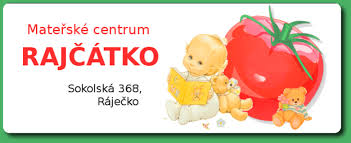                            Srdečně Vás zveme i s Vašimi dětmi na besedu   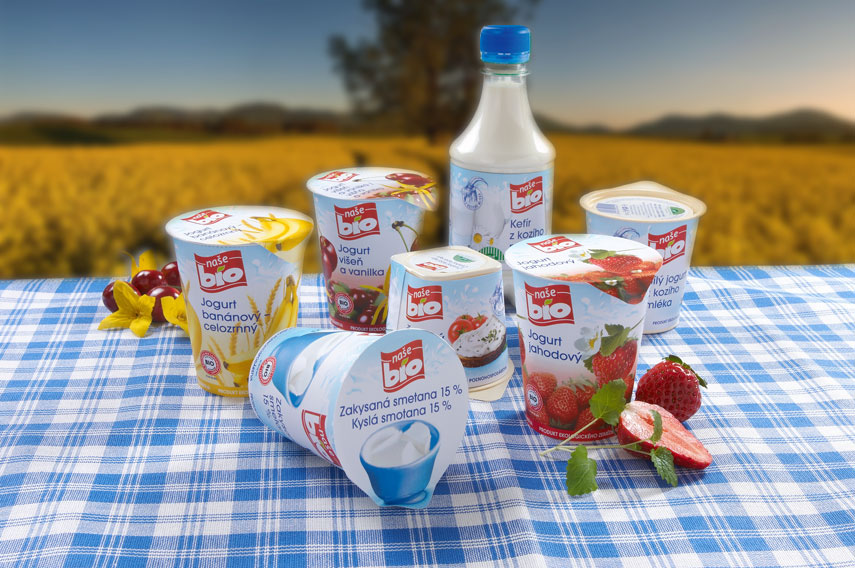                                Termín:  úterý 25. dubna 2017 v 10 hod                          Místo:     herna MC Rajčátko                         Lektor:    Jana Sedláková                          Přijďte se něco zajímavého dozvědět a ochutnat mléčné výrobky.                                                          Vstup zdarma!                                                                                                  Více informací Vám  poskytneme  na  tel.č.:  728 684 044                                                      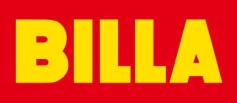 